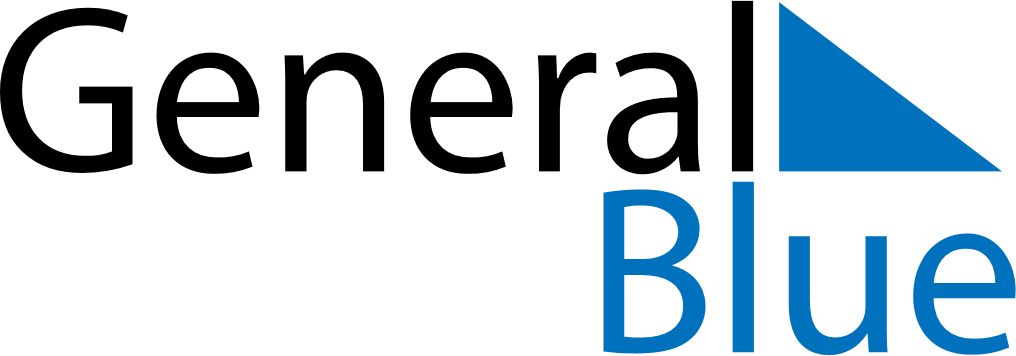 February 2018February 2018February 2018HungaryHungarySUNMONTUEWEDTHUFRISAT123Memorial Day of the Republic45678910111213141516171819202122232425262728Memorial Day for the Victims of the Communist Dictatorships